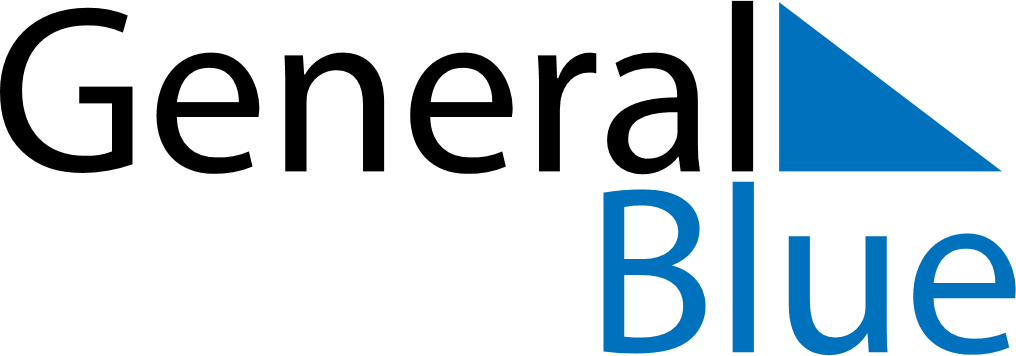 January 2019January 2019January 2019January 2019Christmas IslandChristmas IslandChristmas IslandSundayMondayTuesdayWednesdayThursdayFridayFridaySaturday123445New Year’s Day67891011111213141516171818192021222324252526Australia Day2728293031